ПРОЕКТ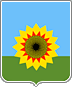 АДМИНИСТРАЦИЯМУНИЦИПАЛЬНОГО РАЙОНА БОГАТОВСКИЙСАМАРСКОЙ ОБЛАСТИПОСТАНОВЛЕНИЕот  ____________  N  ______О внесении изменений в Постановление Администрации муниципального района Богатовский Самарской области от 22.03.2010 N 370«Об утверждении Порядка уведомления представителя нанимателя (работодателя) о фактах обращения в целях склонения муниципального служащего к совершению коррупционных правонарушений» В соответствии с действующим законодательством, руководствуясь Уставом муниципального района Богатовский Самарской области,  Администрация муниципального района Богатовский Самарской области ПОСТАНОВЛЯЕТ:   Внести в Порядок уведомления представителя нанимателя (работодателя) о фактах обращения в целях склонения муниципального служащего к совершению коррупционных правонарушений, утвержденный Постановленим Администрации муниципального района Богатовский Самарской области от 22.03.2010 N 370 (далее-Порядок),  следующие изменения: а) в пункте 2  Порядка слова «органы прокуратуры или другие государственные органы» исключить;б)  пункт 3 Порядка  изложить в слудующей редакции:«3. Муниципальные служащие Администрации муниципального района Богатовский Самарской области при обращении к ним каких-либо лиц в целях склонения их к совершению коррупционных правонарушений (далее - Обращение)  обязаны не позднее рабочего дня, следующего за днем Обращения, представить в письменном виде заполненное лично уведомление представителя нанимателя (работодателя) о фактах обращения в целях склонения муниципального служащего к совершению коррупционных правонарушений в произвольной форме или по рекомендуемому образцу (приложение N 1 к настоящему Порядку) с отметкой об информировании непосредственного начальника. Заполненное уведомление  передается муниципальным служащим руководителю аппарата Администрации муниципального района Богатовский Самарской области.  Муниципальный служащий, которому стало известно о факте обращения к иным муниципальным служащим в связи с исполнением служебных обязанностей каких-либо лиц в целях склонения их к совершению коррупционных правонарушений, вправе уведомлять об этом представителя нанимателя (работодателя) в соответствии с настоящим ПорядкомМуниципальный служащий при уведомлении органов прокуратуры Российской Федерации или других государственных органов о фактах обращения в целях склонения к совершению коррупционных правонарушений информирует, в том числе с указанием содержания уведомления, представителя нанимателя (работодателя).При нахождении муниципального служащего не при исполнении служебных обязанностей и вне пределов места работы о факте склонения его к совершению коррупционного правонарушения и других изложенных выше фактах коррупционной направленности, он обязан уведомить представителя нанимателя (работодателя) или Руководителя аппарата Администрации муниципального района Богатовский Самарской области по любым доступным средствам связи, а по прибытии к месту службы оформить соответствующее уведомление в письменной форме.»;в) в подпункте 9 пункта 4 слова «обязанности по уведомлению» исключить;г) пункт 5 Порядка изложить в слуедующей редакции:«5. Уведомления подлежат обязательной регистрации в специальном журнале, который должен быть прошит и пронумерован, а также заверен оттиском печати органа местного самоуправления. Примерная структура журнала прилагается (приложение N 2).Ведение журнала в Администрации муниципального района Богатовский Самарской области  возлагается на руководителя аппарата.»;д) пункт 6 Порядка изложить в следующей редакции:«6.  Руководитель аппарата Администрации, помимо его регистрации в журнале, обязано выдать муниципальному служащему, направившему уведомление, под роспись талон-уведомление с указанием данных о лице, принявшем уведомление, дате и времени его принятия. Талон-уведомление состоит из двух частей: корешка талона-уведомления и талона-уведомления (приложение N 3).После заполнения корешок талона-уведомления остается у уполномоченного лица, а талон-уведомление вручается государственному или муниципальному служащему, направившему уведомление.В случае если уведомление поступило по почте, талон-уведомление направляется муниципальному служащему, направившему уведомление, по почте заказным письмом.Отказ в регистрации уведомления, а также невыдача талона-уведомления не допускается.Конфиденциальность полученных сведений обеспечивается представителем нанимателя (работодателя) или по его поручению уполномоченным структурным подразделением органа местного самоуправления.»;е) в пункте 7 Порядка слова «в течение 1 часа с целью последующей организации проверки» исключить, дополнить словами «в тот же день, (за исключением выходных и нерабочих праздничных дней)»ж) дополнить Порядок подпунктом 7.1, подпунктом 7.2, подпунктом 7.3, следующего содержания: 7.1. «Организация проверки сведений о случаях обращения к муниципальному служащему в связи с исполнением служебных обязанностей каких-либо лиц в целях склонения его к совершению коррупционных правонарушений или о ставших известными фактах обращения к иным государственным или муниципальным служащим каких-либо лиц в целях склонения их к совершению коррупционных правонарушений осуществляется уполномоченным структурным подразделением государственного органа или органа местного самоуправления по поручению представителя нанимателя (работодателя) путем направления уведомлений в Прокуратуру Российской Федерации, МВД России, ФСБ России, проведения бесед с муниципальным служащим, подавшим уведомление, указанным в уведомлении, получения от муниципального служащего пояснения по сведениям, изложенным в уведомлении.Уведомления направляются представителем нанимателя (работодателя) в Прокуратуру Российской Федерации, МВД России, ФСБ России, либо в их территориальные органы не позднее 10 дней с даты его регистрации в журнале. По решению представителя нанимателя (работодателя) уведомление может направляться как одновременно во все перечисленные государственные органы, так и в один из них по компетенции.В случае направления уведомления одновременно в несколько федеральных государственных органов (их территориальные органы) в сопроводительном письме перечисляются все адресаты с указанием реквизитов исходящих писем.Проверка сведений о случаях обращения к муниципальному служащему в связи с исполнением служебных обязанностей каких-либо лиц в целях склонения его к совершению коррупционных правонарушений или о ставших известными фактах обращения к иным государственным или муниципальным служащим каких-либо лиц в целях склонения их к совершению коррупционных правонарушений проводится Прокуратурой Российской Федерации, МВД России, ФСБ России в соответствии с законодательством Российской Федерации. Результаты проверки доводятся до представителя нанимателя (работодателя).Государственная защита муниципального служащего, уведомившего представителя нанимателя (работодателя), органы прокуратуры или другие государственные органы о фактах обращения в целях склонения его к совершению коррупционного правонарушения, о фактах обращения к иным государственным или муниципальным служащим в связи с исполнением служебных обязанностей каких-либо лиц в целях склонения их к совершению коррупционных правонарушений, в связи с его участием в уголовном судопроизводстве в качестве потерпевшего или свидетеля обеспечивается в порядке и на условиях, установленных Федеральным законом от 20 августа 2004 г. N 119-ФЗ "О государственной защите потерпевших, свидетелей и иных участников уголовного судопроизводства"Представителем нанимателя (работодателем) принимаются меры по защите муниципального служащего, уведомившего представителя нанимателя (работодателя), органы прокуратуры или другие государственные органы о фактах обращения в целях склонения его к совершению коррупционного правонарушения, о фактах обращения к иным государственным или муниципальным служащим в связи с исполнением служебных обязанностей каких-либо лиц в целях склонения их к совершению коррупционных правонарушений, в части обеспечения муниципальному служащему гарантий, предотвращающих его неправомерное увольнение, перевод на нижестоящую должность, лишение или снижение размера премии, перенос времени отпуска, привлечение к дисциплинарной ответственности в период рассмотрения представленного муниципальным служащим уведомления.В случае привлечения к дисциплинарной ответственности муниципального служащего, указанного в абзаце первом настоящего пункта, обоснованность такого решения рассматривается на заседании соответствующей комиссии по соблюдению требований к служебному поведению и урегулированию конфликта интересов в соответствии с подпунктом "в" пункта 14 «Положения о комиссиях по соблюдению требований к служебному поведению муниципальных служащих органов местного самоуправления муниципального района Богатовский Самарской области и урегулированию конфликта интересов», утвержденного Решением Собрания представителей муниципального района Богатовский Самарской области  от 19 августа 2010 г. N 46» ;з) дополнить Порядок Приложением 3 следующего содержания:« Приложение N 3┌────────────────────────────────────┬────────────────────────────────────┐│           ТАЛОН-КОРЕШОК            │         ТАЛОН-УВЕДОМЛЕНИЕ          ││                                    │                                    ││            N __________            │            N __________            ││                                    │                                    ││  Уведомление принято от ___________│  Уведомление принято от ___________││____________________________________│____________________________________││____________________________________│____________________________________││   (Ф.И.О.муниципального служащего) │   (Ф.И.О. муниципального служащего)││                                    │                                    ││                                    │                                    ││  Краткое содержание уведомления ___│  Краткое содержание уведомления ___││____________________________________│____________________________________││____________________________________│____________________________________││____________________________________│____________________________________││____________________________________│____________________________________││                                    │                                    ││                                    │  Уведомление принято:              ││____________________________________│____________________________________││     (подпись и должность лица,     │(Ф.И.О., должность лица, принявшего ││      принявшего уведомление)       │           уведомление)             ││                                    │____________________________________││    "__" _______________ 20__ г.    │         (номер по Журналу)         ││                                    │                                    ││                                    │    "__" _______________ 20__ г.    ││____________________________________│                                    ││ (подпись лица, получившего талон-  │____________________________________││            уведомление)            │(подпись муниципального служащего,  ││                                    │ принявшего уведомление)            ││    "__" _______________ 20__ г.    │                                    ││                                    │                                    │└────────────────────────────────────┴────────────────────────────────────┘2.	Опубликовать настоящее Постановление в районной газете «Красное знамя».3.	Настоящее Постановление вступает в силу  со дня официального опубликования.  4.	Постановление Администрации муниципального района Богатовский Самарской области от 22.03.2010 N 370 «Об утверждении Порядка уведомления представителя нанимателя (работодателя) о фактах обращения в целях склонения муниципального служащего к совершению коррупционных правонарушений» с учетом вступивших в силу изменений, внесенных настоящим Постановлением,  разместить в сети Интернет на официальном сайте органов местного самоуправления муниципального района БогатовскийСамарской области (http://bogatoe.samregion.ru/mun/protiv/prav_akt/)И.о.главы  муниципального района БогатовскийСамарской области                                                                                Ю.А.Горшков 